30. apríla 2017 o 16,00 hod.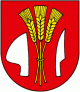 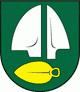 ČERVENÍK – SILADICEVážení športoví priatelia,dovoľte mi, aby som vás v mene výboru Telovýchovnej jednoty Družstevník Siladice pozval na majstrovský futbalový zápas MEVASPORT Oblastných majstrovstiev na súperovom trávniku v jarnej časti ročníka 2016/2017. Naši hráči odchádzajú odohrať svoj zápas s TJ Slovan Červeník. V jesennej časti ročníka 2016/2017 sme sa s dnešným súperom stretli na domácom ihrisku dňa 2. októbra 2016, kde sme zvíťazila 2:1, keď za naše mužstvo sa dvakrát presadil Martin Laurinec .V predošlom kole naši futbalisti remizovali na  domácom ihrisku so Zavarom  0:0. Mužstvo z Červeníka hralo na ihrisku  v Cíferi  a remizovali 1:1. V súčasnej dobe sú naši futbalisti na 4. mieste so ziskom 42 bodov, náš súper je na 13. mieste so ziskom 24 bodov. Žiaci FC Horses v sobotu 29. apríla 2017 o 16,00 hod. odohrajú svoj zápas so Zelenčom na súperovom ihrisku. Dorast FC Horses v nedeľu 30. apríla 2017 o 13,30 hod. odohrá svoje stretnutie na súperovom trávniku v Dolnom Lopašove. Prípravka v sobotu 29. apríla 2017 o 10,30 hod. odohrá svoje stretnutie na súperovom trávniku s Hrnčiarovcami.Naši muži nastúpia pravdepodobne v tejto zostave :Dúcky, Richnák, Fančo I., Lančarič F., Horváth, Varga, Sekereš O., Laurinec, Mesároš, Beránek, Fančo B. Na striedanie sú pripravení Trnovec, Ertl, Lopúch, Kupec, Sekereš J., Lančarič M., Neštický a Lančarič Ľ. Tréner mužstva je Daniel Rau. Ľuboš Rau pre 5 žltých kariet má stop na jedno stretnutie.Zápas povedie ako hlavný rozhodca pán VyskočNa čiarach mu asistuje pán Nikolič Prajeme vám príjemný športový zážitok v duchu fair play.Pre prehľad uvádzame tabuľku prvého mužstva:Tabuľka oblastných majstrovstievpor.klubz1x2 skóre skóre skórebody1. TJ Družstevník Horná Krupá231544  61:20492. TJ Družstevník Voderady231544  52:24493. OŠK Zavar231445  61:25464. TJ Družstevník Siladice231265  64:39425. ŠK Cífer 1929231337  40:27426. OŠK Dolná Krupá231247  45:27407. TJ Družstevník Dechtice231319  47:34408. ŠK Slávia Zeleneč2313010  70:47399. OFK Majcichov231166  32:253910. TJ Slovan Veľké Orvište237412  36:622511. MTK Leopoldov236611  31:372412. FK Šulekovo237313  48:552413. TJ Slovan Červeník237313  39:492414. ŠK Borovce235315  22:611815. TJ Družstevník Dolný Lopašov234415  25:571616. TJ Družstevník Brestovany231319  21:1056